Para qualquer informação por favor contacte o escritório da nossa paróquia: 732- 254-1800 linha 15 em Português.A secretaria Humbelina estará no escritório da paróquia para atender em Português, nas segundas-feiras, quartas-feiras, das 9:00 AM-3:00 PM e sextas-feiras das 9:00AM-2:00PM. REGULAMENTOS PARA MARCAR BAPTIZADOS O Pe. Damião pede que ao marcarem Baptizados, por favor faze-lo com pelo menos 3 meses de antecedência (pelo menos 1 ano de antecedência para casamentos) para terem tempo de adquirirem toda a documentação necessária. Devem estar registados e assistirem a’ Missa e ajudarem nas despesas da nossa paróquia (usarem o sistema de envelopes de ofertório) por pelo menos 3 meses antes da marcação do Baptismo.Em casos especiais devem falar com ele pessoalmente. Ao escolherem padrinhos ou madrinhas para Baptizados, Matrimónios, ou Confirmação, por favor verifiquem se estes têm os sacramentos necessários (Baptizado, Primeira Comunhão, Confirmação). Se forem casados devem ter sido casados pela Igreja. O administrador da nossa paróquia também pede que devem comprovar que estão registados e que sejam participantes numa paróquia Católica a’ mais de 3 meses. Padrinhos e Madrinhas devem servir de bons exemplos, serem pessoas de Fé, e participantes na Igreja.INTENÇÕES DE MISSASAinda há datas disponíveis para intenções de Missas para os fins-de-semana. Por causa de não ainda termos um padre afetivo para servir a nossa comunidade, por enquanto não e’ possível aceitar mais intenções para as quartas-feiras alem das que já estão marcadas. Por favor ligue para o escritório se precisar marcar alguma intenção para os fins-de-semana ainda disponíveis.  SAUDAÇÕES DO PE. STANISLAWComo alguns já sabem, eu, Humbelina juntamente com minha família tivemos a oportunidade e privilegio de passar as nossas férias este ano na Polonia, onde tivemos a felicidade de passarmos também algum tempo com o Pe. Stanislaw. Ele guarda a todos em suas orações e manda saudações para todos! A Polonia, terra natalícia do Papa São João Paulo II e’ umPaís muito Católico, muito bonito, e com muito o que ver. Quem puder, vale a pena visitar! Nossa Despensa de Tempo, Talento, & TesouroFim- de- Semana de 01 e 02 de AgostoColecta: $5,795.50 + $845.00 pelo correioColecta total: $6,640.50Colecta pelo correio para 26 de Julho: $936.00A todos muito obrigado pela vossa generosidade e sacrifício!INTENÇÕES DAS MISSAS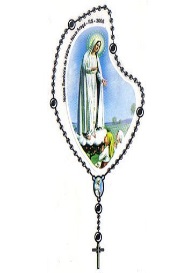 Sábado 08 de Agosto- Manuel Martins CostaDomingo 09 de Agosto- Paulo M. MartinsQuarta-feira 12 de Agosto- João GregoSábado 15 de Agosto- Horácio FreireDomingo 16 de Agosto- David Gomes e esposa / Laurinda GomesCRISTÃOS MUNDANOS AFASTAM AS PESSOAS DE JESUS, DIZ PAPAOs cristãos mundanos e rigorosos acabam afastando as pessoas de Jesus. Esse foi o ensinamento do Papa Francisco, numa Missa celebrada na Casa Santa Marta. Ele explicou que há cristãos que se preocupam somente com a sua relação com Jesus, uma relação fechada e egoísta, mas não ouvem o grito dos outros….O Papa citou três grupos de cristãos. “Aquele grupo de pessoas que, também hoje, não ouve o grito de muitos que precisam de Jesus. Um grupo de indiferentes: não ouvem e creem que a vida seja aquele seu grupinho ali. Estão felizes, mas surdos ao clamor de muita gente que precisa de salvação, que precisa da ajuda de Jesus, que precisa da Igreja. Essas pessoas são egoístas, vivem para si mesmas. São incapazes de ouvir a voz de Cristo.”Cristãos negociantesHá também aqueles que ouvem o grito do próximo, mas querem ficar calados, como quando os discípulos distanciaram as crianças de Jesus para que não incomodassem o Mestre.“O Mestre era deles, para eles e não para todos. Essas pessoas afastam de Jesus aqueles que gritam, que precisam de fé, que precisam de salvação”, disse ainda Francisco. “Dentre elas existem aqueles que fazem negócio, que estão perto de Jesus, estão no templo, parecem religiosos, mas o Senhor os expulsa, porque negociavam ali, na casa de Deus”.Essas são pessoas que, embora ouvindo os gritos de ajuda, preferem fazer seus negócios e usam o povo de Deus, usam a Igreja para fazer seus comércios. Tais “especuladores”, disse o Papa, afastam as pessoas de Jesus e não dão testemunho.“São cristãos de nome, cristãos de salão, cristãos de recepção, mas a sua vida interior não é cristã, é mundana. Uma pessoa que se diz cristã e vive como um mundano afasta aqueles que pedem ajuda a Jesus. Depois, há os rigorosos, aqueles que Jesus repreende, que colocam fardos nas costas das pessoas”.Cristãos coerentesJá o terceiro grupo de cristãos é formado por aqueles que ajudam as pessoas a se aproximarem de Jesus. São cristãos coerentes com aquilo que creem e com o que vivem e atendem ao pedido de socorro de tantas pessoas que buscam a salvação.“Fará-nos bem fazer um exame de consciência, concluiu Francisco, para entender se somos cristãos que distanciam as pessoas de Jesus ou as aproximam d’Ele, pois ouvimos o grito de muitos que pedem ajuda para a própria salvação”.